SCHOOL DISTRICT #49 (CENTRAL COAST)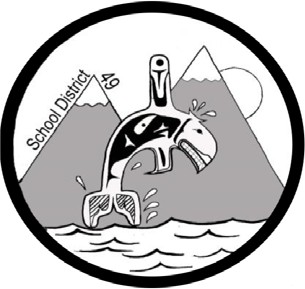 ProcedureAdministrative Procedures: G-9 Return to School After a Critical IncidentUpdated: July 6, 2022If it is known to the Principal that a student is returning to school after a critical incident, such as an attempted suicide or violent act, the principal or designate will contact family to see what supports need to be in place at school.The Principal will review with the family that safety is our primary concern and ask if there is a safety plan in place. Parents will be informed that if we are unable to ensure safety of child at school, RCMP will be contacted, or the student will be transported to the hospital.Whenever possible, the returning student will start their first day back checking in with the principal or designate to discuss supports.In effort of returning to normalcy, all school rules and expectation are in place for the returning student with the support of the mental health team and administration.